
Администрация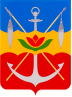 города ВолгодонскаОтдел контроля в сфере закупок                              Ленина ул., д. 95,г. Волгодонск, Ростовская область,Российская Федерация, 347370тел: (8639) 22-44-67      27.04.2015 г. №   09/3.7-42        На №_______от______________ПРЕДПИСАНИЕ № 09/3.7-42ОБ УСТРАНЕНИИ ВЫЯВЛЕННЫХ НАРУШЕНИЙг. Волгодонск                                                                                  «27» апреля 2015 г.В соответствии со статьей 99 Федерального закона от 05.04.2013 № 44-ФЗ     «О контрактной системе в сфере закупок товаров, работ, услуг для обеспечения  государственных  и  муниципальных нужд» (далее по тексту – Закона № 44-ФЗ),  постановлением Администрации города Волгодонска от 02.07.2014 № 2188 «Об утверждении Положения по осуществлению контроля в сфере закупок», распоряжением Администрации города Волгодонска о проведении плановой проверки от 20.03.2015 № 51 Рабочей группой отдела контроля в сфере закупок в составе:Руководитель Рабочей группы – Гладченко Светлана Юрьевна, начальник отдела контроля в сфере закупок.Члены Рабочей группы:Бирюкова Светлана Эдуардовна – старший инспектор отдела контроля в сфере закупок;Якушкина Оксана Ивановна – старший инспектор отдела контроля в сфере закупок.Проведена плановая проверка соблюдения законодательства Российской Федерации и иных нормативных правовых актов о контрактной системе в сфере закупок товаров, работ, услуг для обеспечения государственных и  муниципальных нужд Муниципальным учреждением здравоохранения «Городская больница скорой медицинской помощи»  г. Волгодонска Ростовской области (далее – МУЗ «ГБСМП» г. Волгодонска Ростовской области). В  результате  проведения  плановой  проверки   выявлены    нарушения: 1. Части 8 статьи 39 Закона № 44-ФЗ - подпункт 1.5 Положения о единой комиссии (в редакции от 23.09.2014г.) содержит указания на то, что в полномочия единой комиссии по поручению председателя комиссии входит уведомление членов комиссии, о месте, дате и времени  проведения заседания комиссии. 2. Части 9 статьи 83 Закона № 44-ФЗ - пунктом 4.4 Положения о единой комиссии (в редакции от 23.09.2014г.) установлено, что при осуществлении процедуры определения поставщика (подрядчика, исполнителя) путем проведения запроса предложений единая комиссия осуществляет вскрытие конвертов с окончательными предложениями и (или) открытие доступа к поданным в форме электронных документов окончательным предложениям на следующий день после даты завершения проведения запроса предложений. 3. Статьи 114 Закона № 44-ФЗ - абзацем 10 пункта 3.1.1. Положения о контрактной службе установлено, что в функции и полномочия контрактной службы входит обязательное общественное обсуждение закупки товаров, работ или услуг с 1 января 2015 года.4. Подпункта 2 пункта 5 Приказа № 544/18н - в столбце 9 плана-графика на 2014 год не указано (в скобках), в чем измеряется начальная (максимальная) цена контракта.5. Подпункта 4 пункта 5 Приказа № 544/18н - в столбцах 1, 9 и 13 плана-графика на 2014 год (одной строкой по каждому КБК в размере совокупного годового объема денежных средств) не указана информация о закупках, осуществляемых в соответствии с пунктом 4 части 1 статьи 93 Закона № 44-ФЗ.6. Подпункта 5 пункта 5 Приказа № 544/18н - в столбце 9 и 13 плана-графика на 2014 год не указана итоговая информация о совокупном годовом объеме закупок (в тыс. рублей):- у единственного поставщика (подрядчика, исполнителя) в соответствии с пунктом 4 части 1 статьи 93 Закона 44-ФЗ;- у субъектов малого предпринимательства, социально ориентированных некоммерческих организаций;- осуществляемых путем проведения запроса котировок;- всего планируемых в текущем году.7. Части 3 статьи 103 Закона № 44-ФЗ - информация о заключенном договоре №0358300276614000012/74 от 28.03.2014г. была направлена в Федеральное казначейство для включена в реестр контрактов с нарушением установленного срока.8. Пункта 2 порядка, утвержденного приказом Минфина России от 30.12.2013г. №142н «О порядке и формах направления до 1 июля 2014 года заказчиками информации и документов в реестр контрактов, заключенных заказчиками, и сведений в реестр контрактов, содержащий сведения, составляющие государственную тайну» - в разделе 2 «Расторжение контракта» формы «Информация об исполнении (расторжении) контракта» от 05.08.2014г. не указана сумма платежей в рублях, осуществленных в счет договора №0358300276614000012/74 от 28.03.2014г.9. Пункта 12 Правил ведения реестра контрактов, заключенных заказчиками, утвержденных постановлением Правительства Российской Федерации от 28 ноября 2013 года №1084 – не направлена в Федеральное казначейство, в целях ведения реестра контрактов, информация об исполнении договоров: №14000078 от 30.06.2014г., №14000145/220 от 22.09.2014г., №87 от 21.04.2014г., №14000103/175 от 21.07.2014г., №298 от 11.12.2014г., №300 от 11.12.2014г., №301 от 11.12.2014г., в том числе  информация об оплате, а также документы о приемке поставленного товара (выполненной работы, оказанной услуги).10. Пункта 3 Положения о  подготовке и размещении в единой информационной системе в сфере закупок отчета об исполнении государственного (муниципального) контракта и (или) о результатах отдельного этапа его исполнения, утвержденного постановлением Правительства РФ                       от 28 ноября 2013 года №1093 - отчеты об исполнении договоров: №0358300276614000012/74 от 28.03.2014г., №14000078 от 30.06.2014г., №87 от 21.04.2014г. размещены на официальном сайте Российской Федерации с нарушением срока.11. Пункта 10 Положения о подготовке и размещении в единой информационной системе в сфере закупок отчета об исполнении государственного (муниципального) контракта и (или) о результатах отдельного этапа его исполнения, утвержденного постановлением Правительства РФ                        от 28 ноября 2013 г. №1093  - к размещенным на официальном сайте Российской Федерации отчетам об исполнении договоров: №0358300276614000012/74 от 28.03.2014г., №14000078 от 30.06.2014г., №87 от 21.04.2014г., №14000145/220 от 22.09.2014г., №14000130/175 от 21.07.2014г. не размещены документы в электронной форме, предусмотренные частью 10 статьи 94 Закона № 44-ФЗ.Вышеуказанные  нарушения   отражены в акте плановой проверки от 27.04.2015 г.  № 09/3.7-43.На основании изложенного,  МУЗ «ГБСМП» г. Волгодонска Ростовской области  предписывается:1. Положение о единой комиссии (в редакции от 23.09.2014г.) привести в соответствие с частью 8 статьи 39 и части 9 статьи 83 Закона № 44-ФЗ.2. Положение о контрактной службе привести в соответствие со статьей 114  Закона № 44-ФЗ.3. В целях ведения реестра контрактов направить в федеральный орган исполнительной власти, осуществляющий правоприменительные функции по кассовому обслуживанию исполнения бюджетов бюджетной системы Российской Федерации, следующие документы и информацию:3.1. Информацию о сумме платежей (в рублях) осуществленных по договору №0358300276614000012/74 от 28.03.2014г.3.2. Документы о приемке поставленного товара по договору №1400078 от 30.06.2014г. (товарные накладные: №01-0008337/001 от 31.07.2014г.,              №01-0009409/0001 от 31.08.2014г., №01-0010543/0001 от 30.09.2014г.), а также информацию об оплате (по платежным поручениям: №632756 от 08.08.2014г., №632759 от 08.08.2014г., №277400 от 09.09.2014г., №277406 от 09.09.2014г., №848258 от 07.10.2014г.).3.3. Документы о приемке поставленного товара (выполненных работ, оказанных услуг) по договору №14000145/220 от 22.09.2014г. (акт приемки товара (работ, услуг) на сумму 490 292,00 руб. от 28.11.2014г. и акт приемки товара (работ, услуг) на сумму 194 199,00 руб. от 28.11.2014г.).3.4. Документ о приемке поставленного товара по договору №87 от 21.04.2014 г. (товарную накладную №167 от 25.04.2014г.), а также информацию об оплате (по платежному поручению №368526 от 28.04.2014г.).3.5. Документы о приемке поставленного товара по договору №14000103/175 от 21.07.2014г. (товарные накладные: от 21.07.2014г. №1147, от 25.07.2014г. №1237, от 01.08.2014г. №1249, от 07.08.2014г. №1352, от 09.08.2014г. №1353, от 15.08.2014г. №1405, от 19.08.2014г. №1384, от 26.08.2014г. №1448, от 29.08.2014г. №1491, от 28.07.2014г. №1224, от 12.09.2014г. №1916, от 16.09.2014г. №2089, от 22.09.2014г. №2016, от 25.09.2014г. №2209, от 02.10.2014г. №2419, от 06.10.2014г. №2725, от 08.10.2014г. №2744, от 09.10.2014г. №2752, от 13.10.2014г. №2875, от 15.10.2014г. №3034, от 17.10.2014г. №2962, от 21.10.2014г. №3145, от 27.10.2014г. №3265, от 01.11.2014г. №3385), а также информацию об оплате (по платежному поручению №538499 от 06.11.2014г.).3.6. Документ о приемке поставленного товара по договору №298 от 11.12.2014г. (товарную накладную №4574 от 11.12.2014г.).3.7. Документ о приемке поставленного товара по договору №300 от 11.12.2014г. (товарную накладную №10581 от 11.12.2014г.).3.8. Документ о приемке поставленного товара по договору №301 от 11.12.2014г. (товарную накладную № 4574 от 11.12.2014 г.).4. Разместить на официальном сайте Российской Федерации в информационно-телекоммуникационной сети «Интернет»:4.1. К отчету об исполнении договора №03583002766140000012/74 от 28.03.2014г. заключения экспертизы поставленного товара от 30.04.2014г., от 31.05.2014г., от 30.06.2014г.4.2. К отчету об исполнении договора №14000078 от 30.06.2014г. заключения экспертизы поставленного товара от 30.09.2014г., от 31.08.2014г., от 30.07.2014г.4.3. К отчету об исполнении договора №14000145/220 от 22.09.2014г. заключение экспертизы поставленного товара на сумму 490 292,00 руб. от 28.11.2014г. и заключение экспертизы поставленного товара (оказанных услуг) на сумму 194 199,00 руб. от 28.11.2014г.4.4. К отчету об исполнении договора №87 от 21.04.2014г. заключение экспертизы поставленного товара от 25.04.2014г.4.5. К отчету об исполнении договора №14000103/175 от 21.07.2014г. заключения экспертизы поставленного товара: от 21.07.2014г., от 25.07.2014г., от 01.08.2014г., от 07.08.2014г., от 09.08.2014г., от 15.08.2014г., от 19.08.2014г., от 26.08.2014г., от 29.08.2014г., от 28.07.2014г., от 12.09.2014г., от 16.09.2014г., от 22.09.2014г., от 25.09.2014г., от 02.10.2014г., от 06.10.2014г., от 08.10.2014г., от 09.10.2014г., от 13.10.2014г., от 15.10.2014г., от 17.10.2014г., от 21.10.2014г., от 27.10.2014г., от 01.11.2014г., а так же акт приемки поставленного товара от 01.11.2014г. 4.6. К отчету об исполнении договора №298 от 11.12.2014г. заключение экспертизы поставленного товара от 11.12.2014г. и акт приемки товара от 11.12.2014г.4.7. К отчету об исполнении договора №300 от 11.12.2014г. заключение экспертизы поставленного товара от 11.12.2014г. и акт приемки товара от 11.12.2014г.4.8. К отчету об исполнении договора №301 от 11.12.2014г. заключение экспертизы поставленного товара от 11.12.2014г. и акт приемки товара от 11.12.2014г.Настоящее предписание об устранении выявленных нарушений подлежит исполнению в срок до 05.06.2015г. Информацию об устранении выявленных нарушений, с приложением подтверждающих документов, представить до 10.06.2015г. в отдел контроля в сфере закупок по адресу: Ростовская область, г. Волгодонск, ул. Ленина, 95.Невыполнение в установленный срок законного предписания влечет наложение административного штрафа в соответствии с Кодексом Российской Федерации об административных правонарушениях. Предписание может быть обжаловано в течение срока, предусмотренного законодательством Российской Федерации.                                                                            (подпись, ФИО)Руководитель Рабочей группы      ___________________      ___________________Члены Рабочей группы:Члены Рабочей группы: (подпись, ФИО)1.1._______________2.2.  (подпись, ФИО)_________________